NOM :                                                            PRENOM :                                        Né(e) :	        /      /ANTEDECENTS MEDICAUX :Familiaux :PersonnelsMédicaux :Chirurgicaux :Gynécologiques :Traumatiques :Allergies :Traitement en cours :	AUT :	Contraception : VACCINATION Dernier rappel DTCP :                 Autres : Joindre copie carnet vaccinationSYMPTOMES ACTUELSDoléances :Humeur :Régime alimentaire :Troubles de sommeil :Cycle :EXAMEN CLINIQUEPoids :	Taille :	Envergure :	BMI :Masse grasse par impédancemétrie	%	ou	Masse grasse 4 plis cutanés :	%PNEUMOLOGIQUE :	FR :	Peak Flow :OPHTALMOLOGIQUE :	Acuité visuelle	OD :	OG :Correction : Oui/Non	Lunettes : Oui/Non	Lentilles : Oui/Non	Date dernière visite :       ORL : Nez :	Oreille :	Sinus :              Gorge :	          Buccodentaire :ABDOMEN:Rate :	Foie :             Troubles fonctionnels :                                                                                                                                                                                                                                                                                          Orifices herniaires : Génito-urinaire :	Fosses lombaires :	DERMATOLOGIQUE :NEUROLOGIQUE :LOCOMOTEUR :Rachis :	Sagittal :	Frontal :CONCLUSION DE L’EXAMEN GENERALDate :	signature	CachetEXAMEN BIOLOGIQUE A REALISER :NFS, Réticulocytes, Ferritine.BILAN CARDIOLOGIQUEPression artérielle :	Fréquence cardiaque :Auscultation cardiaque :	Pouls périphériques :ECG de repos (Origine ethnique – compte tenu de l’influence de l’ethnie sur l’ECG) :Caucasien     ☐ Afro-caribéen    ☐ Afrique du nord   ☐ Asiatique    ☐ Indo-polynésienEchelle 10mm/mV, 25 mm/sCONCLUSION DE L’ECG obligatoire sans oublier de joindre le tracéDate, Signature et CachetNOM :	PRENOM :                             Né(e) :	   /      /BILAN PSYCHOLOGIQUECe bilan psychologique est réalisé, lors d'un entretien spécifique, par un médecin ou par un psychologue sous responsabilité médicale en respectant la confidentialité avec le sportif Marquer d’un trait vertical votre évaluation sur le curseur entre mauvais et excellentNiveau d’anxiétéQualité du sommeil, de l’endormissement, du stress :	Mauvais [      ] ExcellentAnxiété de performance scolaire et sportive :	Mauvais [      ] ExcellentPlaintes somatiques répétées avec examen clinique normal :	Mauvais [      ] ExcellentSpasmophilieAbsentéisme scolaire ou sportif ? (Perfectionnisme)	Mauvais [      ] ExcellentConduites à risques et oppositionnelles	Mauvais [      ] Excellent(Auto agressivité, hétéro agressivité, consommation de toxiques, ivresses, sexualité précoce, sexualité non protégée, conduite dangereuse, résultats scolaires en baisse etc…)Difficultés alimentaires :	Mauvais [      ] Excellent(Vomissements post prandiaux, anorexie, boulimie, laxatifs etc… ?)L’humeur :	Mauvais [      ] Excellent(Tristesse, perte de l’élan vital, sommeil refuge, réveil fatigué, hyperactivité etc.. ?)Qualité relationnelle avec :La famille :	Mauvais [      ] ExcellentLes amis :	Mauvais [      ] ExcellentLe club, (isolement, bizarreries etc… ?) :	Mauvais [      ] ExcellentUn suivi serait-il Souhaitable ?	OUI/NONOBSERVATIONSDate, signature et cachet du Psychologue                            Date signature et cachet du Médecin     QUESTIONNAIRE DE SURENTRAINEMENTSi plus de 12, argument en faveur d’un état de surentraînement, en parler à l’entraineur et au médecinDate :	signature	CachetBILAN DIETETIQUECet entretien vise à établir :un bilan diététique avec une définition des habitudes alimentaires de l’athlètedes conseils nutritionnelsBoissons : quelle quantité buvez-vous chaque jour ou chaque semaine ? (Préciser /j ou / semaine) Eau (en Litre) :  ...............................   Soda (en Litre) :  ................ Lesquels :  ..................... Jus de fruits ............................ pressé ? pur jus ? nectar ?  Vin : ............................. Alcool :  ..................................... Lesquels :  .............................................................  Café :  ........................... Thé : .................................. Tisane :  ..........................................................................   Combien de fois par jour, par semaine ou par mois consommez-vous :  (Préciser /j ou /semaine ou / mois) De la viande (y compris jambon) ...............................................  Lesquelles ?.................................................................. Mode de cuisson :  ............................................   (Dans le beurre, la margarine, huile, ou sans graisse) Du poisson :  ................... Lesquels ?........................................... Mode de cuisson :................................  Des œufs :  ................................................... Mode de cuisson :  .............................................................  De la charcuterie (pâté, saucisson, …) ou quiche, pizza, friand, chips .....................................................  Des produits laitiers :  Lait (écrémé, ½ écrémé, entier) ............................................... Quelle quantité ? ........................................  Entourer la réponse correspondante Lait de vache :  ...................... Lait de chèvre :  ................... Autre (lait de soja par ex.) .......................................  Fromages :  ........................................ Lesquels ? ....................................................................................  Yaourts :  ........................................... Lesquels ? (Natures, sucrés, aux fruits)........................................  Crèmes desserts :  ............................. Lesquelles ? (Danette, flan, Viennois,............................................   Des céréales :  ................................... Lesquelles ? (Au petit-déjeuner par ex.) .......................................  Du pain .............................................. Lequel (pain blanc, pain complet, autre........................................  (Donner la quantité totale de tranches ou de morceaux sur la journée - voir l'explication) Des féculents (pâtes, riz, pommes de terre) ...................................................................................................  (1 portion = 1 assiette raisonnable, sinon compter 2 portions) Des lentilles, haricots blancs, pois, fèves ...............................................................................................Des fruits :......................................... Des légumes cuits : ........................................................  Des crudités et de la salade:............................  (Préciser l’assaisonnement ; si vinaigrette, quelle huile ?) Des fruits secs ? ............................................................ Lesquels ? .........................................................   Des pâtisseries (gâteaux, sucreries, barres chocolatées) :  .....................................................................  Des viennoiseries (croissants, pains au chocolat, …) ...............................................................................   Combien de fois par semaine allez-vous au restaurant ?  ......................................................................  Préciser Fast-food, pizzeria,   Prenez-vous des compléments alimentaires ? OUI/NON Lesquels ? … ..........   Date :	signature	CachetECHOGRAPHIE TRANSTHORACIQUEDans le cadre de la surveillance médicale des sportifs de haut niveau (Art. A. 231-4 et suivants du Code du Sport),Les nouveaux sportifs inscrits sur les listes SHN doivent bénéficier d’une échocardiographie transthoracique avec compte renduEn cas d’anomalie pouvant engendrer une contre-indication temporaire ou définitive à la pratique du sport en compétition, nous vous remercions d’en alerter, dans les délais les plus brefs, l’athlète, son médecin traitant ainsi que le médecin coordonnateur de la fédération, Docteur X. FANÇA.  Le paiement de cet examen, au tarif conventionné, sera réalisé à réception du compte rendu.Merci d’adresser la facture et les résultats de l’examen à l’attention de : Xavier FANCA, médecin fédéralFFRS, 6 boulevard Franklin Roosevelt, CS 11742,33080 Bordeaux CedexOu par mail en PDF àdtn@ffroller-skateboard.comDans l’attente, veuillez recevoir mes salutations confraternelles.Docteur Xavier FANÇA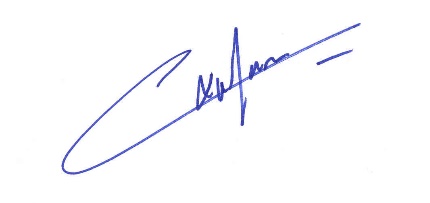 Membres supérieursEpaule :Coude :Membres inférieursPoignet :Hanche :Main :Genou :Cheville :Souplesse générale :Distance doigt-sol :Distance menton-sternum :RythmeTrouble de conduction AV (durée PR)Trouble de conduction intra ventriculaire (durée QRS)RepolarisationQTcQUESTIONNAIRE DE SURENTRAINEMENTOUINON1Ce dernier mois mon niveau de performance sportive ou mon état de forme a diminué2Je fais de contre-performances3Je me sens en état d’infériorité4Mes gestes sont moins précis, moins habiles5J’ai des crampes, courbatures, douleurs musculaires fréquentes6Je prends moins plaisir à mon activité sportive7Les séances me paraissent trop rapprochées8Je supporte moins bien mon entraînement, les séances sont difficiles9Je me fatigue plus facilement, j’ai parfois des malaises ou des étourdissements10Je me blesse facilement11Mon cœur bat plus vite qu’avant au repos12J’ai moins confiance en moi, et je m’irrite plus facilement13J’ai les jambes lourdes14J’ai plus de mal à me concentrer dans mon activité sportive15Je me sens moins motivé, j’ai moins de volonté, moins de ténacité16J’ai une baisse de rendement dans mon activité scolaire ou professionnelle17Je dors moins OU plus qu’avant18Je somnole et bâille dans la journée19Mon désir sexuel a diminué OU j’ai des troubles des règles20J’ai une sensation de palpitations21J’ai moins d’appétit qu’avant OU je mange davantage22J’ai une sensation de gorge serrée23Je maigris OU je grossis24J’ai souvent des troubles digestifs25Je suis pessimiste, j’ai des idées noires26Je prends moins de plaisir à mes loisirs27Je me sens nerveux, tendu, inquiet28J’ai plus souvent mal à la gorge29Je m’enrhume fréquemment30Je me sens souvent fatiguéTOTALTOTALNombre de portionsEau GR1Protéines GR2Laitages GR 3Prod. Céréaliers GR 4Fruits & Légumes          GR 5Sucreries et boissons sucréesPetit-déjeunerDéjeunerGoûterDînerEn dehors des repas